SZPITAL SPECJALISTYCZNY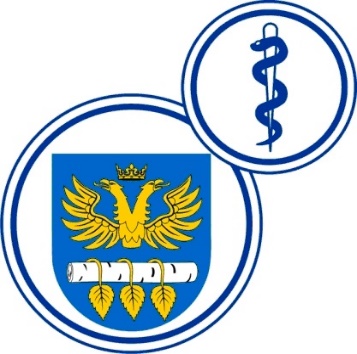 W BRZOZOWIEPODKARPACKI OŚRODEK ONKOLOGICZNYim. Ks. Bronisława MarkiewiczaADRES:  36-200  Brzozów, ul. Ks. J. Bielawskiego 18tel./fax. (013) 43 09  587www.szpital-brzozow.pl         e-mail: zampub@szpital-brzozow.pl___________________________________________________________________________Sz.S.P.O.O. SZPiGM 3810/73/2022                                                       Brzozów 20.12.2022 r.Informacja z czynności otwarcia ofert na podstawie art. 222 ust. 5 ustawy Prawo zamówień publicznychDotyczy: postępowania o zamówienie publiczne w trybie przetargu nieograniczonego – dostawa produktów leczniczych: Sz.S.P.O.O.SZPiGM 3810/73/2022 r.zadanie nr 1oferta nr  1Baxter Polska Sp. z o.o.ul. Kruczkowskiego 800-380 Warszawacena oferty w zł. brutto: 1.071.593,28 termin ważności pr. leczniczego: 12 miesięcyzadanie nr 2oferta nr 2PPHU Specjał Sp. z o.o.Aleja Jana Pawła II 80/535-105 Rzeszówcena oferty w zł. brutto: 533.699,06  termin ważności pr. leczniczego: 13 miesięcy